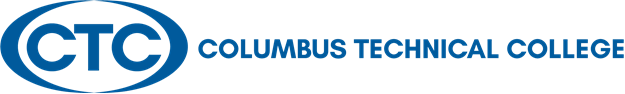 Columbus Technical CollegeLocal Board of Directors Meeting Minutes928 Manchester ExpresswayColumbus, GA  31904	Tuesday, January 24, 202212:30 p.m.,  J. Robert Jones Conference Technology CenterBoard Members Present: Pam Jordan, David Lewis, Jerald Mitchell, Cassie Myers, Crystal Shahid, and Edwina TurnerBoard Members Absent:  J. Martin Huff, Randy Robertson, Jon Erik Jones, Ed Harbison, Travis Chambers, Vance Smith, Judy King, and Isaiah HugleyStaff Present:  Tara Askew, Pat Donahoe, April Hopkins, David Kuipers, Jamie Loyd, Amelia Mills, Susan Sealy, Karen Thomas, and Tommy Wilson (via WebEx)Call to Order:  Crystal Shahid, the Vice Chair, called the January 24, 2023, meeting to order at 12:30p.m. Approval of Minutes of Last Meeting:  Vice Chairwoman, Crystal Shahid, attempted to called for a motion to approve the December 8, 2022, and the September 27, 2022, meeting minutes. However, the motion to approve the minutes was voided as there was not a quorum in place to approve the minutes. Minutes will be approved in the next Local Board of Directors meeting on February 28, 2023.Columbus Technical College Update –Tara Askew for Martha Ann ToddPresentation by Ms. Askew included the following:Community Workforce Development  Accomplished by properly providing students with:  Education and training resulting in jobs and careers that will support families and impower students to become financially independent while contributing to the communityCTC welcomes Pat Donahoe as the new Special Assistant to the President for Military Liaison.David Kuipers, was introduced as CTC’s new Vice President.Columbus Technical CollegeLocal Board of Directors’ Meeting MinutesJanuary 24, 2023Page 2Academic Affairs – David Kuipers David Kuipers had joined the CTC team as our new Vice President of Academic Affairs  Renee Clark has come on board as the Distance Learning Director Art Beverage is now our Academic Dean for BusinessNew Scheduling software underway  Administrative Services – Karen ThomasState purchasing audit has been completedGypsi Alexander, our Purchasing Manager, has completed the TCSG Purchase Training AcademyPreparing for upcoming audits:Adult Education auditPerkins Risk Assessment Full State auditStudent Affairs (Enrollment/Communications) – Tara AskewSpring semester began on Monday, January 9thEnrollment stands with a 19.4% increase Fall Commencement Ceremony December 13, 2022Dr. Fuchko, CSU’s Interim President, delivered the commencement address A total of 1103 credentials were awarded for summer and fall semestersFundingLast semester with student cares reliefSupport from the foundationAdult Education – April HopsonBADGR Program18 badges created 312 Badges awardedDECAL Contract Awarded DECAL contract for Childcare Development Association ProgramStudent SupportFive $400 month student stipendFive $50 gas cards or 5 Monthly bus PassesLaptop lendingColumbus Technical CollegeLocal Board of Directors’ Meeting MinutesJanuary 24, 2023Page 3Economic Development– Jamie Loyd ApprenticeshipsManufacturing Building maintenance Continuing Education Courses:Excel levels I & IIBasic Home Plumbing Certified Direct Customer ServiceWeb Design for Beginners I & IIConversational Spanish Testing CenterTo expand their schedule  Allows late evening Friday and Saturday TestingInstitutional Advancement – Susan Sealy Annual Intern Employee CampaignOver $31,000 raised53 members of 1% clubFaculty and Staff Development grants Apply in the online portalDeadline February 14th Institutional Effectiveness – Amelia Mills  SACSCOC request submitted for Massage Therapist programCertificate of CreditTo begin Fall Semester 2023Quality Enhancement Plan (QEP)Student Online Success (SOS)To undergo second round of piloting Begins Spring Semester 2023Campus Operations – Tommy WilsonInstallation of Access Centegix Crisis Alert System is completeUpgrades of security Cameras are completeCulinary Construction Project is progressing Roofing project for the South Campus is in its final stagesOld Business – None New Business – NoneAdjourn:  There were no other business for discussion. Upon appropriate motion and second, the Board adjourned at 1:30 p.m.  The date of the next Board meeting is scheduled for March 28, 2023. Minutes respectfully submitted by Ms. Shanell Scott, President’s Office.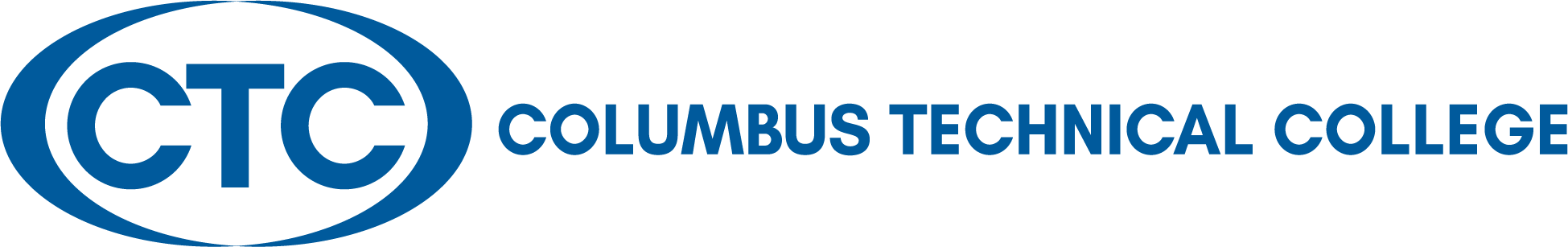 LOCAL BOARD OF DIRECTORS’ MEETINGFebruary 28, 202312:30 p.m. J. Robert Jones Conference Technology Center A G E N D A	Welcome and Call to Order					     Judy KingApproval of Minutes for January 24, 2023			   Judy KingApproval of Minutes for September 27, 2022		 Approval of Minutes for December 8, 2022     Presentation: 							       GOAL Student			                                                            Ken Lockhart      Adult Education Teacher of the Year				April Hopson     EAGLE Student                                                                                         April Hopson   Columbus Technical College Update			             Martha Ann Todd  Adjourn						                           Judy King